Sprendimo projektas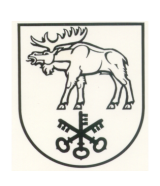 LAZDIJŲ RAJONO SAVIVALDYBĖS TARYBASPRENDIMASDĖL VIEŠOSIOS ĮSTAIGOS „LAZDIJŲ LIGONINĖ“ VALDYMO STRUKTŪROS PATVIRTINIMO2016 m. rugpjūčio 31 d. Nr. 34-641Lazdijai           Vadovaudamasi Lietuvos Respublikos vietos savivaldos įstatymo 16 straipsnio 3 dalies 9 punktu ir 18 straipsnio 1 dalimi, Lietuvos Respublikos viešųjų įstaigų įstatymo 10 straipsnio 1 dalies 15 punktu ir 8 dalimi, Lietuvos Respublikos sveikatos priežiūros įstaigų įstatymo 11 straipsnio 2 dalimi ir 28 straipsnio 10 punktu, Lazdijų rajono savivaldybės tarybos 2013 m. lapkričio 26 d. sprendimu Nr. 5TS-911 „Dėl Atstovavimo Lazdijų rajono savivaldybei viešosiose įstaigose taisyklių patvirtinimo“ ir viešosios įstaigos „Lazdijų ligoninė“ įstatų, patvirtintų Lazdijų rajono savivaldybės tarybos 2013 m. kovo 29 d. sprendimu Nr. 5TS-694 „Dėl viešosios įstaigos „Lazdijų ligoninė“ įstatų pakeitimo ir patvirtinimo ir pritarimo viešosios įstaigos „Lazdijų ligoninė“ vidinei  struktūrai“, 32.20 papunkčiu bei atsižvelgdama į viešosios įstaigos „Lazdijų ligoninė“ 2016-07-28 raštą Nr. S-222 „Dėl VšĮ ,,Lazdijų ligoninė“ struktūros pakeitimo, 2016-08-19 raštą Nr. S-271 „Dėl VšĮ ,,Lazdijų ligoninė“ valdymo struktūros patvirtinimo“, Lazdijų rajono savivaldybės taryba nusprendžia:         1. Patvirtinti viešosios įstaigos „Lazdijų ligoninė“ valdymo struktūrą (pridedama).         2. Pripažinti netekusiu galios Lazdijų rajono savivaldybės tarybos 2015 m. birželio 29 d. sprendimą Nr. 5TS-83 „Dėl viešosios įstaigos „Lazdijų ligoninė“ valdymo struktūros patvirtinimo“.         3. Nustatyti, kad šis sprendimas:         3.1. įsigalioja 2016 m. spalio 15 d.;         3.2. gali būti skundžiamas Lietuvos Respublikos administracinių bylų teisenos įstatymo nustatyta tvarka ir terminais.Savivaldybės meras	ParengėLina Džiaukštienė2016-08-19LAZDIJŲ RAJONO SAVIVALDYBĖS TARYBOS SPRENDIMO „DĖL VIEŠOSIOS ĮSTAIGOS „LAZDIJŲ LIGONINĖ“ VALDYMO STRUKTŪROS PATVIRTINIMO“ PROJEKTO AIŠKINAMASIS RAŠTAS2016-06-22          Sprendimo projektas parengtas vadovaujantis Lietuvos Respublikos vietos savivaldos įstatymo 16 straipsnio 3 dalies 9 punktu ir 18 straipsnio 1 dalimi, Lietuvos Respublikos viešųjų įstaigų įstatymo 10 straipsnio 1 dalies 15 punktu ir 8 dalimi, Lietuvos Respublikos sveikatos priežiūros įstaigų įstatymo 11 straipsnio 2 dalimi ir 28 straipsnio 10 punktu, Lazdijų rajono savivaldybės tarybos 2013 m. lapkričio 26 d. sprendimu Nr. 5TS-911 „Dėl Atstovavimo Lazdijų rajono savivaldybei viešosiose įstaigose taisyklių patvirtinimo“, viešosios įstaigos „Lazdijų ligoninė“ įstatų, patvirtintų Lazdijų rajono savivaldybės tarybos 2013 m. kovo 29 d. sprendimu Nr. 5TS-694 „Dėl viešosios įstaigos „Lazdijų ligoninė“ įstatų pakeitimo ir patvirtinimo ir pritarimo viešosios įstaigos „Lazdijų ligoninė“ vidinei struktūrai“.          Projekto tikslas – savivaldybės taryboje patvirtinti VšĮ „Lazdijų ligoninė“ naujai pateiktą ligoninės valdymo struktūrą.          Projekto esmė. Pasibaigus 2015 metams, faktiniai duomenys parodė, kad gimdymų skaičius Lazdijų ligoninės Akušerijos-ginekologijos ir vaikų ligų skyriuje atsilieka nuo Lietuvos Respublikos nustatytų reikalavimų. Lietuvos Respublikos Vyriausybės 2015 m. gruodžio 9 d. nutarimas Nr. 1290 konstatuoja, kad akušerijos paslaugų, neatitinkančių nustatytų reikalavimų, t. y. ,,bent vienais iš 2 iš eilės einančių paskutinių praėjusių metų ligoninėje priimta ne mažiau 300 gimdymų“, – teikimas ir finansavimas iš Privalomojo sveikatos draudimo fondo biudžeto turi būti nutrauktas iki 2016 m. kovo 31 d. Lazdijų ligoninėje 2014 m. buvo 160, 2015 m. – 183, o 2016 m. pirmą pusmetį – 78 gimdymai.Akušerijos-ginekologijos ir vaikų ligų skyriuje dirbo beveik visi iš kitų gydymo įstaigų atvažiuojantys gydytojai, o gydytojas V. Tutlys, kuris gyvena Lazdijuose, išeina į užtarnautą poilsį. Dėl atitinkamos kvalifikacijos gydytojų trūkumo negalima toliau užtikrinti akušerijos paslaugų teikimą visą parą, todėl Lazdijų ligoninėje išlieka tik ginekologinės paslaugos.           Nepriklausomai nuo savivaldybės ir ligoninės didelių pastangų nepavyko pakeisti Valstybinės ir Vilniaus teritorinės ligonių kasų nuomonės dėl akušerijos paslaugų finansavimo Lazdijų ligoninei.          Nuo 2016 m. sausio 1 d. Asmens sveikatos priežiūros paslaugų teikimo ir šių paslaugų išlaidų apmokėjimo privalomojo sveikatos draudimo fondo biudžeto lėšomis sutartyje, sudarytoje Vilniaus teritorinės ligonių kasos ir viešosios įstaigos „Lazdijų ligoninė“, nėra numatyta finansuoti stacionarias akušerijos paslaugas iš Privalomojo sveikatos draudimo fondo biudžeto. Siekiant supaprastinti VšĮ ,,Lazdijų ligoninė“ valdymo struktūrą ir užtikrinti pacientams kokybiškas medicinines paslaugas, Chirurginio profilio skyriuje su operacine ir intensyviąja terapija 2 lovas numatoma skirti ginekologinio profilio ligonėms.            Prie Terapijos-geriatrijos skyriaus steigiamas Vaikų ligų poskyris.            Pozityvūs rezultatai. Pacientams atitinkamai bus užtikrintos kokybiškos paslaugos ir sumažės šių skyrių administravimo išlaidos.            Parengtas sprendimo projektas neprieštarauja galiojantiems teisės aktams.            Priėmus sprendimo projektą, neigiamų pasekmių nenumatoma.             Dėl sprendimo projekto pastabų ir pasiūlymų negauta.            Projektą paruošė Lazdijų rajono savivaldybės administracijos savivaldybės gydytoja Lina Džiaukštienė.Savivaldybės gydytoja                                                                    Lina Džiaukštienė